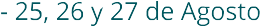 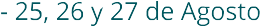 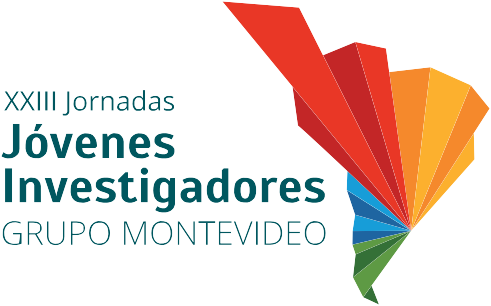 La Asociación de Universidades Grupo Montevideo (AUGM) y la Universidad Nacional de La Plata convocan a la presentación de trabajos de investigación en el marco de las XXIII Jornadas de Jóvenes Investigadores de la AUGM, que se realizarán del 25 al 27 de agosto de 2015 en la ciudad de La Plata, Argentina.Conforme a lo establecido en la Normativa General de estas Jornadas, los temas de la presente convocatoria son los siguientes:Temas de la convocatoriaTema propuesto por la Universidad Nacional de La Plata-Ciencia, tecnología e innovación para la inclusión social.Temas correspondientes a los Núcleos Disciplinarios de la AUGM-Biofísica-Ciencia e Ingeniería de los Materiales-Donación y Trasplante-Educación para la Integración-Enseñanza de Español y de Portugués como Segundas Lenguas y Lenguas Extranjeras-Evaluación Institucional, Planeamiento Estratégico y Gestión Universitaria-Ingeniería Mecánica y de la Producción-Matemática Aplicada-Productos Naturales Bioactivos y sus Aplicaciones-Química-Redes académicas-Sensoramiento Remoto y Meteorología Aplicada-Virología MolecularTemas correspondientes a Comités Académicos de la AUGM-Aguas-Atención Primaria de la Salud-Ciencias Políticas y Sociales-Desarrollo Regional-Energía-Género-Historia, Regiones y Fronteras-Medio Ambiente-Procesos Cooperativos y Asociativos-Salud Animal-AgroalimentosTemas correspondientes a las Comisiones  Permanentes de la AUGM-Medios y Comunicación universitaria-Producción Artística y Cultural-Extensión universitaria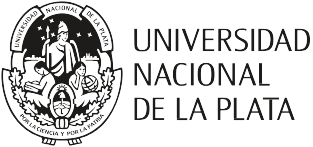 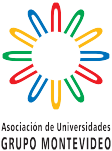 